附件2技术成熟度等级划分*本技术成熟度等级划分参考省科技厅、市科技局标准。等级名称评价标准举证要素/技术凭证第1级报告级发现新现象、新问题、新需求并提出报告（问题导向/技术推动/需求牵引＋灵感创意）调研报告、需求报告、产业发展、市场前景等分析报告等第2级方案级提出了满足需求或解决问题的技术方案研究方案、实施方案等第3级仿真级核心技术概念模型仿真验证成功虚拟或实物仿真概念模型等第4级功能级实验室内关键功能指标测试达到预期目标实验室、实物功能模型等第5级初样级功能样品、图纸＋工艺设计、测试通过提出功能测试的指标、测试报告等第6级正样级功能样机演示测试合格、工艺验证可行提出性能测试指标、测试报告等第7级环境级工程样机系统运行、例行环境试验合格现场实验或例行试验报告等第8级产品级小批试产合格、生产条件完备、工艺成熟可以交付使用的产品等第9级系统级实现大批量商业化生产，产品质量合格产品第一次实际应用等第10级销售级取得第一笔销售收入，销量≥盈亏平衡点数量的30％合同、发票等第11级盈亏级项目年度总收益-项目年度运营成本≥0，开始年度盈利合同、发票、收款凭证等第12级利润级项目累计总收益≥项目全部累计总投入的30％到50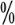 合同、发票、财报等第13级回报级项目累计总收益-项目全部累计总投入（研发投入+生产投入+运营投入）≥0合同、发票、财报、统计等